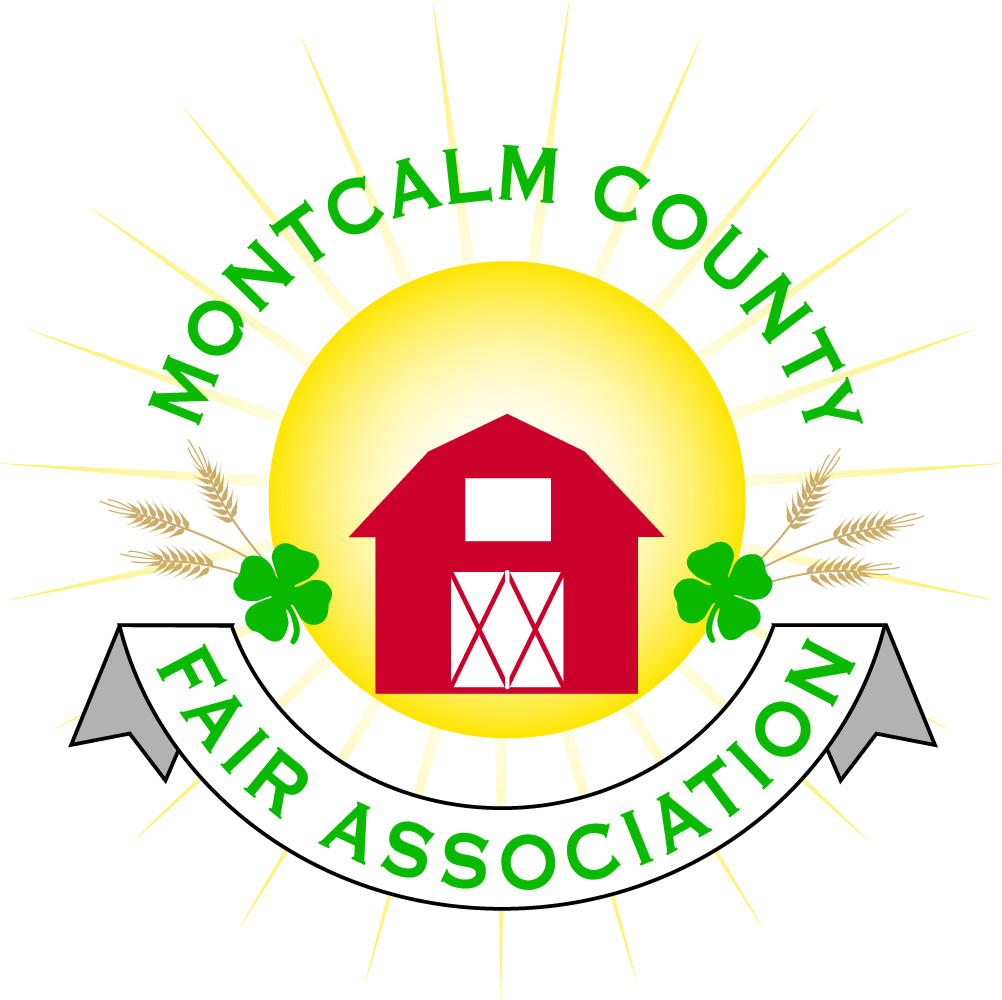 Montcalm County Fair Association Board Meeting3 October 2022Montcalm County Fairgrounds, Greenville, MIThe meeting was called to order at 7:11 pm by Todd Hetherington and the Pledge of Allegiance and 4-H Pledge were recited.Board members present:Officers:  President Todd Hetherington, 1st Vice President Jason Nadeau, 2nd Vice President Becka Merren, Treasurer Lisa Johnson, and Secretary Tammi JahnkeDirectors:  Mary Newman, Brad Heft, Jennifer Senn, Shaun Hyde, Doug Jackson, Shirley Dean, Joe Minkel, and Tom Aldridge.Directors Absent:  Amber Ryan, and Amanda Wall.Others present were:Katie Johnson – Rental CoordinatorMSUE PC – position vacant – waiting for new hireGuests:  Jackie Nadeau, Sami Nadeau and Betty Hyde.Secretary Minutes from 12 September 2022 presented by Tammi Jahnke.  Motion to approve made by Lisa Johnson.  Second by Doug Jackson.  Motion passed to place minutes on file.Financials presented through the end of September 2022 by Treasurer Lisa Johnson.  Motion to approve financials through the end of July 2022 by Jason Nadeau.  Second by Shaun Hyde.  Motion to approve financials through the end of August 2022 by Shaun Hyde.  Second by Jason Nadeau.  Motion passed to place financials on file.  Per Jason Nadeau and Second by Becka Merren to table approval of September 2022 Financials to the Annual Meeting.  Motion approved.  Motion by Jason to Accept the Parking Report, Shaun Hyde Second.  Motion approved.Guest Comments No commentsExtension Office:  4-H CCC report – Per Tammi Jahnke - Bake-Off ready to go.  Presenting proposed changes to Fairbook below.No MSUE reportExecutive Committee:Did not meet. Budget & Audit Committee:Lisa Johnson and Tammi Jahnke met morning of 10/3/22 and drafted the proposed budget for 2022-23.  Motion by Jason Nadeau to approve budget with amendment to Expense Account #14700 to be changed to $2,200.00.  Second by Shaun Hyde.  Motion passed.Shirley Dean will assist the Budget & Audit Committee with the Annual Audit.  Dated to be set by Budget & Audit Committee no later than November 30, 2022.Buildings, Grounds, Camping & Construction Committee:Mary Newman presented a sample from Gratiot County (Brian Gardner) on how he organizes Pre- and Post- Fair Clean-up which was shared with all directors.Shirley Dean suggested we revise our map of the fairgrounds.  Doug Jackson suggested we add a “legend” to it.Lisa Johnson requested a date to shut down and winterize the campground.  Todd Heatherington and Jason Nadeau to coordinate the air compressor to close the campground area on or before the 16th of October 2022.  Lisa Johnson to contact Russell’s to winterize the bathhouse.Rental Committee:Katie Johnson reported on the rental activities to date for the month of September.  Katie to provided written report to be attached to these minutes.Jason made a motion to allow IBRA to rent the facilities on the 9th and 10th of June 2023 for a horse show.  Second by Doug Jackson.   Motion passed.Shirley Dean made motion that we add wording to our contract that ensure any outdoor rentals (outside of fair events) are properly cleaned-up following the rental by requiring a cleaning deposit of $300.00 per rental with clean-up expected as specified on a per contract basis.  Second by Joe Minkel.  Motion passed.Judges:No report.Livestock/Agriculture – Bio-Security: No report.Concessions, Commercial Exhibits & Grandstand: In place for Crash Bash No additional reportFairbook & ShoworksMotion by Jason Nadeau, Second by Mary Newman to approve the 4-H CCC recommended Fairbook changes, as attached hereto.  Motion passed.Motion by Tammi Jahnke to allow additional fairbook changes to go to Betty .Hyde to put into a draft format and presented to the fairboard for approval at the November 7, 2022 meeting of the board.  Second by Jason Nadeau.  Motion passed.Awards/Trophies:No report Marketing & Fundraising Committee: Joe Minkel is still researching ice machine informationAccessibility Committee: No reportCrash Bash Committee:Katie Johnson reported that all is order.  Haunted barn coming along.  Still looking for additional volunteers.  55 craft vendors have reserved space.  Lion’s club assisting with parking.  Sheriff’s posse is scheduled.  Motion by Lisa Johnson to waive camping fee for Crash Bash Committee volunteers limited to 15 sites.  Second by Doug Jackson.  Motion passed.Motion made by Brad Heft to set a $600 budget for the Haunted Barn in October.  Second by Becka Merren.  Motion passedOld Business:MSP information status – Amanda absent – tabled to November 2022 meeting.  Winter storage begins the 22nd of October 2022.Nominating Committee confirmed Ballot for Annual MeetingNew Business: NoneMotion made by Jason Nadeau to adjourn. Support by Doug Jackson.  Meeting adjourned at 9:06 pm.Respectfully submitted by Tammi Jahnke, SecretaryNext Meeting Dates:Regular Meeting – 7 November 2022 at 7:00 PMAt Ash Building, Montcalm County Fairgrounds,Greenville, Michigan